О внесении изменений в постановлениеот  21.12.2018 г. №75 «О закрепленииполномочий администратора доходовбюджета Богатыревского сельскогопоселения  Цивильского района»В соответствии со статьей 160.1 Бюджетного кодекса Российской Федерации, приказом Минфина России от 06.06.2019 года №85 н « О порядке формирования и применения кодов бюджетной классификации Российской Федерации, их структуре и принципах назначения» внести следующие изменения в постановление от 21.12.2018 г. №75 «О закреплении полномочий администратора доходов бюджета Богатыревского сельского поселения Цивильского района» (с изменениями от от 20.12.2019 г. №81, 27.12.2019г. №85,от 19.02.2020г.№07):1. В пункте 2:2. Контроль за выполнением настоящего постановления оставляю за собой.       Глава администрации  Богатыревского                     сельского поселения                                                         А.В.Лаврентьев     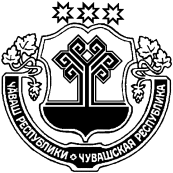 ЧӐВАШ  РЕСПУБЛИКИÇĚРПӲ РАЙОНӖЧУВАШСКАЯ РЕСПУБЛИКА ЦИВИЛЬСКИЙ РАЙОН ПАТĂРЬЕЛ ЯЛ ПОСЕЛЕНИЙĚН АДМИНИСТРАЦИЙĚ ЙЫШАНУ2020ç.утă уйăхĕн 21-мĕшĕ.№48                     Патӑрьел ялěАДМИНИСТРАЦИЯ БОГАТЫРЕВСКОГО СЕЛЬСКОГО ПОСЕЛЕНИЯ ПОСТАНОВЛЕНИЕ       «21» июля 2020 г.№ 48  село Богатыреводополнить позициейдополнить позицией«99320240014100000150Межбюджетные трансферты, передаваемые бюджетам сельских поселений из бюджетов муниципальных районов на осуществление части полномочий по решению вопросов местного значения в соответствии с заключенными соглашениями»